History WC 25th January 2021LI: To recall and remember facts about how the Great Fire of London Started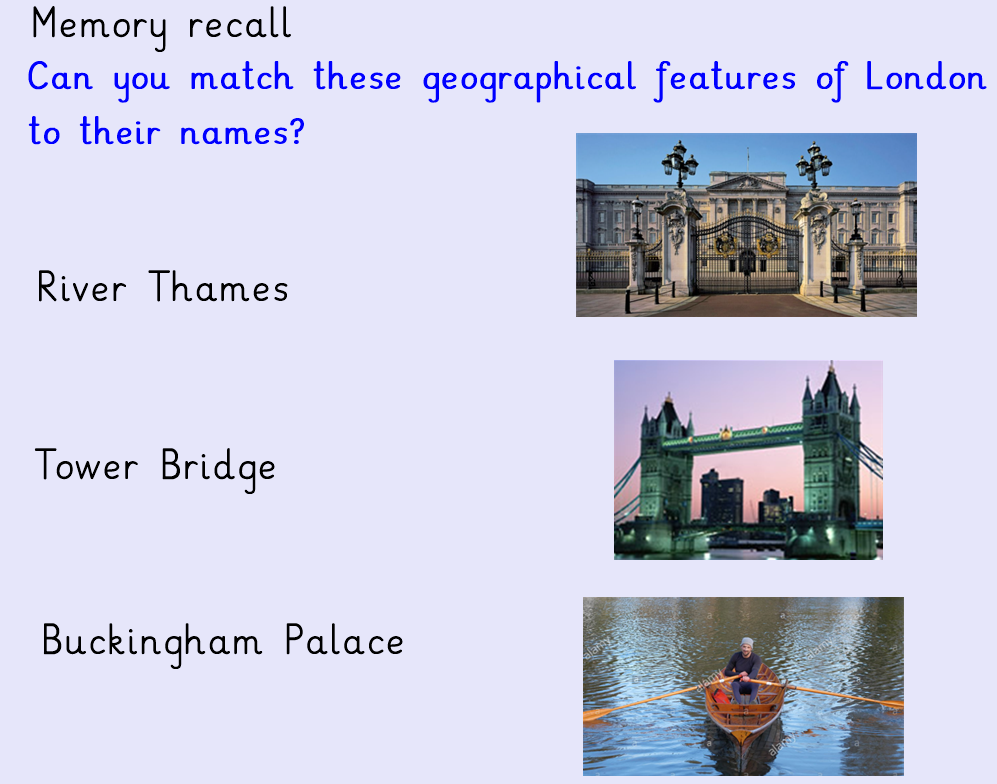 If you have a laptop or tablet at home you can login to play the Great Fire of London game.http://www.fireoflondon.org.uk/game/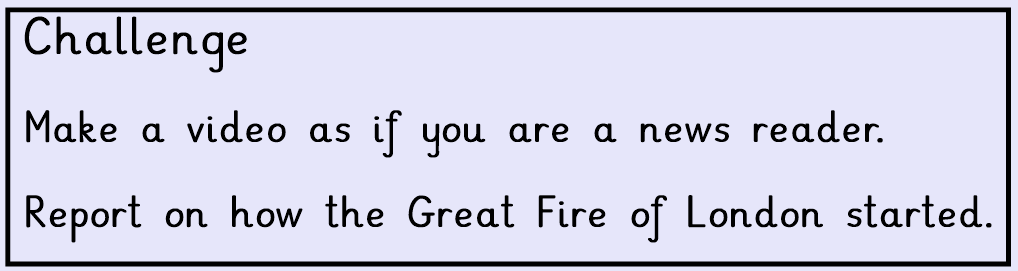 REMEMBER – to use the success criteria grid above to help you remember what facts you need to remember.I can talk about how a fire would start.I can talk about what the houses were made from in 1666I can talk about how the fire spread from house to house.